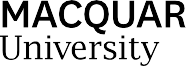 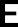 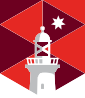 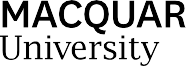 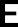 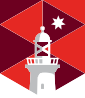 Respect. Now. Always.ACTION PLAN (2018–20)Foreword	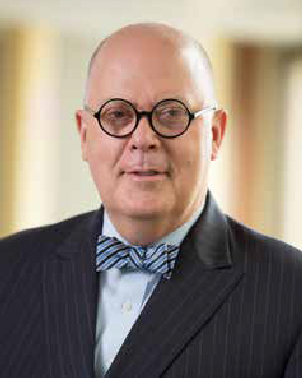 At this University, there is no greater priority than the safety and wellbeing of our students and staff. In the year since the release of the Australian Human Rights Commission’s Report, Change the Course, we have partnered with students, university leaders and experts to pursue the commitments we, and other Australian universities, made at that time to ensure our students study and live in a safe and respectful culture, and to ensure that students who experience and report unacceptable behaviour receive the right response of compassion, care and support.Our process has been collaborative, comprehensive and evidence based.Moving into the implementation phase of the Respect. Now. Always. Project, this action plan sets out the ways in which we will create the change we need, both to prevent and to respond effectively to any act of sexual assault or sexual harassment experienced by our students and staff.Work has commenced, and we have already made much progress.As Project Sponsor, I remain deeply committed to this important project. I acknowledge that there is still much work to be done, and that reform of this nature will take time.To bring about this change, we are calling on the entire Macquarie University community. Promoting a culture in which any incidents of sexual assault and sexual harassment are not tolerated requires all students and staff to support their peers and challenge attitudes and practices that may lead to harmful conduct.With the leadership of our Executive Sponsors, Nicole Gower and Professor Kevin Jameson, support of the Respect. Now. Always. staff and student advisory groups, and continued engagement with the Macquarie community, I am confident that we will make great progress towards ensuring that the University is a place of safety and respect.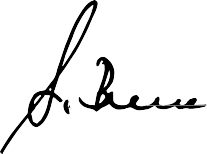 Professor S Bruce DowtonVice-ChancellorCRICOS Provider 00002J DVCA4393RESPECT. NOW. ALWAYS. ACTION PLAN (2018–20) 3Introduction	Acts of sexual assault and sexual harassment can have devastating impacts on victims and survivors, their families, friends and communities. For an educational organisation such as Macquarie, these unlawful behaviours compromise the wellbeing of affected students and staff, and the research, teaching and learning in which they are engaged. Macquarie University does not tolerate acts of sexual assault and sexual harassment, and affirms the right of our community members to be treated with dignity and respect. The Respect. Now. Always. (RNA) Project is part of Macquarie University’s commitment to provide a safe environment for students and staff, which enables them to achieve their potential.In August 2017, the Australian Human Rights Commission’s National Report on Sexual Assault and Sexual Harassment at Australian Universities (AHRC Report) was released. The AHRC Report emphasises that Australian universities must, in the light of their collective responsibility, act to respond to and reduce the risks to the safety and wellbeing of students and staff.Submissions made by Macquarie students in the AHRC Report indicated areas of significant concern. Notably, that:13 per cent of women-identifying students were sexually assaulted in 2015 and/or 201652 per cent of students were sexually harassed in 201657 per cent of students have very little to no knowledge about where to seek support or assistance within the University regarding sexual assault61 per cent of students have little to no knowledge of where to go within the University to make a complaint about sexual assault95 per cent of students did not seek support or assistance from the University following an incident of sexual harassment– 68 per cent of these students did not seek support or assistance in relation to an incident of sexual harassment because they did not think it was serious enough.One incident of sexual assault or sexual harassment is too many. The findings of the AHRC Report highlight that Macquarie must take action to prevent sexual assault and sexual harassment.Furthermore, the findings indicate that Macquarie must improve awareness of how to seek support and report incidents of sexual assault and sexual harassment.The RNA Project aims to create pathways for support, reporting and complaint-making which are clear and accessible, and ensure that students and staff know these pathways, and have confidence in our commitment to support them.We recognise that these changes will take time to enact. Meaningful change requires a strategic approach, which may include changes to organisational structures, policies and practices. Most importantly, change of this magnitude requires that we target the cultural factors known to contribute to acts of sexual assault and sexual harassment.This work is led by the Vice-Chancellor, Professor S Bruce Dowton; two executive sponsors, Professor Kevin Jameson, Deputy Vice- Chancellor (Academic), and Nicole Gower, Director of Human Resources; and the RNA Project team. The RNA Project team works to improve individual and organisational capacity to prevent and respond to sexual assault and sexual harassment experienced by students and staff.The RNA Action Plan detailed in the following pages draws on:all nine AHRC recommendationsa broad and extensive consultation process with students, academic and professional staff, and key stakeholdersfurther recommendations made by Universities Australia (UA), the Australian Human Rights Centre (AHR Centre), End Rape on Campus (EROC), the Council of Australian Postgraduate Associations (CAPA), and demands from Macquarie’s Women’s Collectivenational and international examples of best practice.The plan defines the actions required in seven key areas. In each area, recommendations are informed by sector-wide guidance.Summary	LEADERSHIP, GOVERNANCE AND ACCOUNTABILITY Institutional leadership and organisational support is crucial when implementing reform. RNA Project governance is led by the Vice-Chancellor and the RNA Implementation Committee, advised by staff and student consultation groups. These groups will oversee the implementation of the actions outlined in this plan, review progress and drive engagement with the RNA Project by communicating with the Macquarie community.INDIVIDUAL KNOWLEDGE AND SKILLSWe all have a role to play in preventing and responding to sexual assault and sexual harassment. At Macquarie, we can achieve change as a community by targeting known drivers of sexual violence. For instance, by building the capacity of our staff and students to prevent and respond appropriately to acts of sexual assault and sexual harassment. We will deliver a range of training and awareness-raising initiatives to Macquarie students and staff, based on best practice and evidence.SUPPORT SERVICESEvery student and member of staff who discloses an act of sexual assault or sexual harassment at Macquarie should receive a compassionate and timely response. Improving staff and students’ knowledge of internal and external support services is crucial to responding appropriately. We will ensure that online content referring to support is clear and accessible. We will also build on existing relationships with relevant specialist agencies to provide training for staff and work to engage staff withtraining offered. Finally, we will ensure that the support available is responsive to the distinct needs of different student cohorts.POLICIES AND PROCEDURESPolicies and procedures play a critical role in fostering a safe and respectful university environment. They articulate the standards of behaviour expected in the Macquarie community. In addition, they must provide clear information about how to access support, how to report complaints, and how complaints will be managed. We will develop a standalone policy for sexual assault and sexual harassment. We will also develop and communicate clear procedures for staff and students on how they can seek support, report an incident or make a complaint at Macquarie.UNIVERSITY COLLEGES AND RESIDENCESUniversity-affiliated colleges and residential halls must provide a safe and supportive environment for Macquarie students. The AHRC Report, and other reports (Broderick et al. 2017; EROC 2017) identified that the culture and practices in residential settings are an area of significant concern. We will supportour accommodation partners to review their culture and practices, to identify if these factors may contribute to sexual assault and sexual harassment on campus. We will also assist accommodation partners to deliver tailored workshops and a train-the-trainer program for residential advisers and student leaders. Finally, we will work with accommodation providers to ensure that their policies, procedures and referral pathways align with those of Macquarie.COMMUNICATIONWe will develop a communications strategy for staff and students which targets attitudes and behaviours related to sexual assault and sexual harassment. Communications will also be used to increase engagement with the RNA Project on campus and improve the understanding of University policies and procedures related to sexual assault and sexual harassment.MONITORING AND EVALUATIONAny actions to prevent and respond effectively to sexual assault and sexual harassment at Macquarie must be evidence based.Furthermore, these actions should be evaluated to ensure that we are meeting our objectives and community needs.We will develop a longitudinal monitoring and evaluation framework. This will allow us to understand areas of strength, and opportunities for improvement, as part of our long-term commitment to cultural and organisational change.Key stakeholders	The implementation of this action plan depends on the Macquarie community and key partners. Both must contribute to Macquarie’s initiatives for the prevention of and response to sexual assault and sexual harassment. An RNA Project governance structure, diagrammed below, oversees the implementation of the plan.Project Sponsor Vice-ChancellorProfessor S Bruce DowtonRNA Implementation CommitteeDirector of Human Resources and Executive SponsorDeputy Vice-Chancellor and Executive Sponsor (Academic)Executive Director, Student Engagement and RegistrarDirector and Chief of Staff of the Office of the Vice-ChancellorRNA Project LeadManager, Campus EngagementOperational oversight RNA Project TeamProject LeadProject OfficerEducation OfficerAccommodation partners	RNA Student Advisory Group	RNA Staff Advisory Group	Community partnersRepresentatives from:Dunmore Lang CollegeHerring Road Apartments and Dayman Apartmentshomestay, as requiredIgluMacquarie University VillageMorling Residential CollegeRobert Menzies CollegeSeven SRC equity and diversity representatives for students who are: women-identifying, Aboriginal and Torres Strait Islander, LGBTIQ, living with disability, regional and remote, and studying at a postgraduate levelstudent leader from Sport and Recreationrepresentative residential advisers from all accommodation providersThree open positions, available via applicationCEO, Campus Lifecommunications  specialistDean, Higher Degree ResearchDirector, Campus Wellbeing and Support ServicesDirector, Risk and AssuranceHead of Governance Services and Assistant RegistrarManager, Campus EngagementManager, Campus SecurityManager, Workplace Equity and Diversityselected Macquarie academic expertStudent Care and Trauma Lead, Campus Wellbeing and Support ServicesUniversity solicitorlocal licensed premisesMacquarie ClinicMQ HealthNorthern Sydney Sexual Assault Service (NSSAS)Rape and Domestic Violence Services Australia (R&DVSA)Ryde CouncilRyde Local Area Command, NSW PoliceWhite Ribbon AustraliaMacquarie University communityThe following alternative text describes the RNA governance structure diagrammed on page 5. 
The first tier: The Project Sponsor and Vice-Chancellor, Professor S Bruce Dowton 
The second tier: Lists members of the RNA Implementation Committee, including the: Director of Human Resources and Executive SponsorDeputy Vice-Chancellor and Executive Sponsor (Academic)Executive Director, Student Engagement and Registrar Director and Chief of Staff of the Office of the Vice-ChancellorRNA Project LeadManager, Campus Engagement 
The third tier: Lists members of the RNA Project team, who provide operational oversight for the RNA Project. Members of the team include a: Project LeadProject OfficerEducation Officer The fourth tier: Lists our accommodation partners, members of the RNA Student Advisory Group and Staff Advisory Group, and community partners. Please note that the accommodation partners and community partners are not part of the official RNA governance structure.Accommodation partners: Dunmore Lang CollegeHerring Road Apartments and Dayman ApartmentsHomestay, as requiredIgluMacquarie University VillageMorling Residential CollegeRobert Menzies College Student Advisory Group: Seven SRC equity and diversity representatives for students who are: women-identifying, Aboriginal and Torres Strait Islander, LGBTIQ, living with a disability, regional and remote, and studying at a postgraduate level Student leader from Sports and RecreationRepresentative residential advisors from all accommodation providersThree open positions, available via application Staff Advisory Group: CEO, Campus LifeCommunications specialistDean, Higher Degree ResearchDirector, Campus Wellbeing and Support ServicesDirector, Risk and AssuranceHead of Governance Services and Assistant RegistrarManager, Campus EngagementManager, Campus SecurityManager, Workplace Equity and DiversitySelected Macquarie academic expertStudent Care and Trauma Lead, Campus Wellbeing and Support ServicesUniversity solicitor Community Partners: Local licensed premisesMacquarie ClinicMQ HealthNorthern Sydney Sexual Assault Service (NSSAS)Rape and Domestic Violence Services Australia (R&DVSA)Ryde CouncilRyde Local Area Command, NSW PoliceWhite Ribbon AustraliaThe fifth tier: The Macquarie University community. Please note that the Macquarie University community is also not part of the official RNA governance structure. The official structure comprises of the Project Sponsor, the RNA Implementation Committee, and the RNA Staff and Student Advisory Groups.   

Action table	 
The following table lists Macquarie University’s actions to prevent and respond to sexual assault and sexual harassment in seven key areas.  
STATUS/TIMEFRAME: Short term: By commencement of Semester 1, 2019 Medium term: By commencement of Semester 1, 2020Long term: From Semester 1, 2020 and onwards 
Further reading	AHRC (2018) ‘Sexual Harassment (a code in practice) – other duties of employees’humanrights.gov.au/publications/sexual-harassment-code-practice-other-duties-employersAHRC (2017) ‘Change the Course: National Report on Sexual Assault and Sexual Harassment at Australian Universities’, Australian Human Rights Commission, August 2017. humanrights.gov.au/sites/default/files/document/publication/AHRC_2017_ChangeTheCourse_UniversityReport.pdfAHRC (2008) ‘Sexual Harassment and the Law’, Effectively Preventing and Responding to Sexual Harassment: A Code of Practice for Employershumanrights.gov.au/our-work/sex-discrimination/publications/effectively-preventing-and-responding-sexual-harassment-0Broderick, E (2017) ‘Cultural Renewal at the University of Sydney Residential Colleges’, Elizabeth Broderick & Co.sydney.edu.au/content/dam/corporate/documents/news-opinions/Overarching%20Report%202017.pdfCAPA (2017) ‘CAPA recommendations: sexual assault and sexual harassment survey – Universities Australia/Australian Human Rights Commission’, Council of Australian Postgraduate Associations, July 2017.capa.edu.au/wp-content/uploads/2017/07/CAPA-Recommendations-SASH-survey-.pdfCarmody, M et al. (2009) ‘Framing Best Practice: National standards for the primary prevention of sexual assault through education’, National Association of Services Against Sexual Violence.nasasv.org.au/PDFs/Standards_Full_Report.pdfEROC (2017) ‘Connecting the dots: Understanding sexual assault in university communities’, End Rape on Campus Australia, January 2017. static1.squarespace.com/static/5762fc04f5e231826f09afae/t/58b3d08ddb29d6e7a2b8271d/1488179368580/ Connecting+the+dots.pdfGleeson, C et al. (2015) ‘Evidence Paper: Respectful Relationships Education in Schools’, Our Watch: End Violence Against Women and Their Children, December 2015.ourwatch.org.au/getmedia/4a61e08b-c958-40bc-8e02-30fde5f66a25/Evidence-paper-respectful-relationships-education-AA- updated.pdf.aspxTEQSA (2015) ‘HESF Domain 2: Learning Environment’, Australian Government Tertiary Education Quality and Standards Agencyteqsa.gov.au/hesf-domain-2Universities Australia (2018) ‘Respect. Now. Always.’universitiesaustralia.edu.au/uni-participation-quality/students/Student-safety/Respect--Now--Always-#.WwNXz0iFNaQUNSW AHR Centre (2017) ‘On Safe Ground: Strengthening Australian university responses to sexual assault and sexual harassment’, August 2017.humanrights.unsw.edu.au/sites/default/files/inline-files/AHR0002_On_Safe_Ground_Good_Practice_Guide_online.pdfUNSW AHR Centre (2017) ‘Local Perspectives: a case study on responses to sexual violence in a university setting’, August 2017.humanrights.unsw.edu.au/sites/default/files/inline-files/AHR0001_Local_Perspectives_Case_Study_online.pdfRESPECT. NOW. ALWAYS. ACTION PLAN (2018–20) 11Where to find support	If you have experienced sexual assault or sexual harassment, you do not have to cope on your own. There are many support services which can help you and there is no time limit on seeking help and/or advice.EMERGENCY SUPPORT ON CAMPUSYou need immediate help because of a threat. Call Macquarie Campus Security Control Centre on (02) 9850 9999 and ask for help.OFF CAMPUSYou need help immediately or a crime is in progress. Contact emergency services (police and ambulance) on 000.SUPPORT AT MACQUARIE UNIVERSITY SUPPORT FOR MACQUARIE STUDENTSIf you are a student and would like to discuss support, reporting and complaint-making options, please contact Campus Wellbeing. Campus Wellbeing provides same-day appointments for urgent issues. Fill in the self-referral form online, phone, email, or drop by Reception to contact Campus Wellbeing:T: (02) 9850 7497T: 1800 227 367 (24/7)E: campuswellbeing@mq.edu.auOnline self-referral form:students.mq.edu.au/support/wellbeing/counselling-servicesCampus Wellbeing is located on Level 2, 16 Wally’s Walk (C8A).SUPPORT FOR STAFFStaff can seek support or further information in a number of ways, including speaking to your immediate supervisor or a Human resources adviser. If you are unsure who your HR representative is, you can find the best contact on the University staff website. staff.mq.edu.au/support/people-management/contact- human-resourcesEMPLOYEE ASSISTANCE PROGRAM (EAP)At any time, staff or their immediate families can access free, confidential counselling or support. Benestar can be reached by calling 1300 360 364 to make an appointment.For more information, visit the University staff website staff.mq.edu.au/work/wellbeing/employee-assistance- programSTUDENT AND STAFF SUPPORT OUTSIDE OF THE UNIVERSITYNSW RAPE CRISIS LINEPhone and online counselling 24/7T: 1800 424 017nswrapecrisis.com.auNORTHERN SYDNEY SEXUAL ASSAULT SERVICEForensic and counselling service for adultsT: (02) 9462 9477SYDNEY WOMEN’S COUNSELLING SERVICESpecialist counselling service for women affected by traumaT: (02) 9718 1955MENSLINECounselling service for men with family and relationship concerns 24/7T: 1300 789 978Q LIFECounselling and referral service for people who identify as lesbian, gay, bisexual, trans, and/or intersex. Available 3pm – midnight.T: 1800 184 527Macquarie University NSW 2109 Australia E: respect@mq.edu.au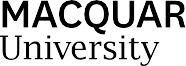 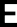 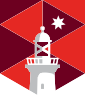 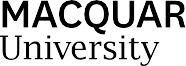 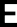 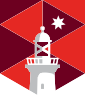 mq.edu.au/respect1. Leadership, governance and accountability
AHRC recommendation: Establish an advisory body to develop an action plan to implement AHRC recommendations1. Leadership, governance and accountability
AHRC recommendation: Establish an advisory body to develop an action plan to implement AHRC recommendations1. Leadership, governance and accountability
AHRC recommendation: Establish an advisory body to develop an action plan to implement AHRC recommendationsMacquarie’s action: Performance measure:Timeframe: Establish an RNA Project Governance structure that is led by the Vice-Chancellor Appointment of an RNA Implementation Committee, Staff Advisory Group and Student Advisory GroupCompleted Establish, maintain and promote collaborative working relationshipsRNA presence at accommodation partner meetings

Engage in information sharing among universities

RNA team engagement with MQ professional and academic staff Ongoing Senior staff to demonstrate engagement regarding prevention and respond to sexual assault and sexual harassment at MacquarieAttendance at RNA Project meetings and events

Active participation in consultation and RNA training opportunities OngoingRequire leaders to report annually on their actions Executive Sponsors of RNA reporting annually on their actions and progress of the action plan Short term 2. Individual knowledge and skills
AHRC Recommendation: Education and communication for all staff and students 2. Individual knowledge and skills
AHRC Recommendation: Education and communication for all staff and students 2. Individual knowledge and skills
AHRC Recommendation: Education and communication for all staff and students Macquarie’s actionPerformance measure:Timeframe: Develop an evidence-based learning approach to sexual violence education, which uses a range of delivery methods, available to MQ students. Topics to be covered include:The definitions and drivers of sexual assault and sexual harassment Respectful and healthy relationshipsConsent and sexual ethicsEmpowered bystander interventionResponding compassionately to disclosures Internal and external support services. 
Attendance at workshops delivered to MQ students, with embedded evaluation mechanisms to measure effectivenessOngoing Deliver face-to-face workshops for selected student groups with identified needs and risks relating to sexual assault and sexual harassment, such as:Higher Degree Research candidatesInternational studentsSport and Recreation student leaders. Attendance at workshops delivered to targeted MQ students, with embedded evaluation mechanisms to ensure effectiveness Ongoing Consent Matters online learning course made available to all students and staff, via an ilearn RNA portal.Explore mandating Consent Matters for students Significant proportion of students complete Consent Matters Short term RNA training developed for all staff via online learning platformThe online content developed will reflect recommendations from an organisation with specialist expertise in sexual violence prevention and responseSignificant staff uptake of online RNA training Short term Conduct an assessment in consultation with Macquarie Human Resources to identify key staff in student-facing roles and student leaders to receive responding to disclosures and vicarious trauma training. Selected staff in student-facing roles with identified needs and risks related to responding to disclosures and reports of sexual assault and sexual harassment may include:Campus Wellbeing staffSecurity officersStaff dealing with administrative procedures such as student complaints, special consideration, and withdrawal without penaltyUBAR staff Significant uptake by staff of online RNA trainingStaff with student-facing roles and student leaders receive further training developed by an organisation with expertise in sexual violence preventionShort term Provide awareness-raising opportunities for staff around responding to disclosuresStaff participation and engagement in responding to disclosures awareness educationShort termEstablished improved understanding of the needs of the international student cohort in relation to sexual assault and sexual harassmentStandalone project delivered with student assistance that responds to identified needs of the international student cohortMedium termPromote opportunities and incentives for students to participate in research, training and awareness-raising activities Students engaged as co-facilitators in RNA workshopsPACE internship opportunities created within the RNA team each semester RNA Student Advocate Program establishedRNA workshops credited as part of the GLP Student-led RNA awareness-raising activities held on campus Ongoing 3. Support services
AHRC recommendation: Audit of university counselling services. Improve awareness of support services. 3. Support services
AHRC recommendation: Audit of university counselling services. Improve awareness of support services. 3. Support services
AHRC recommendation: Audit of university counselling services. Improve awareness of support services. Macquarie’s actionPerformance measure Timeframe Conduct an independent, expert-led audit of Macquarie counselling servicesIndependent, expert-led audit of counselling services completedCompletedCreate a student care team to meet the demand of students who require emergency careStudent Care and Trauma team establishedCompletedCoordinate specialist training for counselling staffSpecialist training in responding to sexual assault and sexual harassment to be completed by all staff offering counselling and psychological services to students via Campus WellbeingOngoingDevelop relationships with external services to enable referral of students to services where necessaryDeveloped and maintained links with relevant local agencies, such as R&DVSA, NSSAS and Ryde PoliceOngoingImprove staff and student knowledge of internal and external support services available relating to sexual assault and sexual harassment Improved knowledge of referral pathways to Campus Wellbeing among staff and students 

Improved knowledge of referral pathways to external supports among staff and studentsShort term 4. Policies and procedures
AHRC recommendation: Independent review of policies and pathways in relation to sexual assault and sexual harassment 4. Policies and procedures
AHRC recommendation: Independent review of policies and pathways in relation to sexual assault and sexual harassment 4. Policies and procedures
AHRC recommendation: Independent review of policies and pathways in relation to sexual assault and sexual harassment Macquarie’s actionPerformance measureTimeframeDevelop effective policy coverage Develop and enact a single sexual assault and sexual harassment policyShort term Review and improve procedures and pathways, updated in line with UA best practice guidelinesExisting pathways for managing reports and complaints mapped and assessed for effectiveness 

First line of response and reporting channels for HDR candidates strengthened Procedures revised and/or developed to respond to report sand complaints of sexual assault and sexual harassment; procedures must safeguard the safety and wellbeing of the individual, must be easily understand, easily accessed, refer to specialist support, and offer flexibility.Ongoing 5. University colleges and residences
AHRC recommendation: Residential colleges and university residences should commission an independent, expert-led review 5. University colleges and residences
AHRC recommendation: Residential colleges and university residences should commission an independent, expert-led review 5. University colleges and residences
AHRC recommendation: Residential colleges and university residences should commission an independent, expert-led review Macquarie’s action Performance measureTimeframe Promotion of online learning course Consent Matters and RNA workshops in residential settings Significant uptake in Consent Matters by residentsOngoingAssist accommodation partners to develop agreed standards regarding responses to sexual assault and sexual harassment impacting Macquarie student residentsMinimum standards regarding accommodation provider responses agreed 
Policies, procedures and pathways from all accommodation partners that align with those of MacquarieShort termDeliver a train-the-trainer program to residential advisersTrain-the-trainer program facilitated to residential advisorsShort termSupport accommodation partners to commission an independent, expert-led review of existing systems and culture for the effective prevention of and response to sexual assault and sexual harassmentIndependent, expert-led review of the factors that contribute to sexual assault and sexual harassment in their settings commissioned Short term 6. Communication
AHRC recommendations: Communication for staff and students which target attitudes and behaviours germane to sexual assault and sexual harassment. Provide information about university reporting avenues to staff and students 6. Communication
AHRC recommendations: Communication for staff and students which target attitudes and behaviours germane to sexual assault and sexual harassment. Provide information about university reporting avenues to staff and students 6. Communication
AHRC recommendations: Communication for staff and students which target attitudes and behaviours germane to sexual assault and sexual harassment. Provide information about university reporting avenues to staff and students Macquarie’s actionPerformance measureTimeframeIncrease community awareness of the RNA Project, sexual assault and sexual harassment prevention and response at MacquarieRNA communications strategy for staff and students developed
RNA represented at MQ community events
Student-illustrated RNA posters developed and distributed
RNA information presentations facilitated to staff across MQ 
RNA included into HR onboarding processes and student orientationOngoing Increase community awareness of RNA-related policies, procedures and pathwaysRNA website content regularly reviewed and updated
Digital content added to increase visibility of Campus Wellbeing 
Video outlining staff responsibilities and expectations in relation to responding to disclosures developed and widely disseminated
Sexual assault and sexual harassment policy communicated to the MQ community in a format that is accessible to all staff and students, including: people from culturally and linguistically diverse backgrounds and people living with a disability 
Reporting obligations and decision-making thresholds communicated clearly to the University communityOngoing 7. Monitoring and evaluation 
AHRC recommendation: Evaluate activities to ensure that they have been effective in increasing awareness among staff and students. Collect information about individual disclosures and reports of sexual assault and sexual harassment. Universities should engage an independent body to conduct the National University Student Survey on Sexual Assault and Sexual Harassment at three-yearly intervals 7. Monitoring and evaluation 
AHRC recommendation: Evaluate activities to ensure that they have been effective in increasing awareness among staff and students. Collect information about individual disclosures and reports of sexual assault and sexual harassment. Universities should engage an independent body to conduct the National University Student Survey on Sexual Assault and Sexual Harassment at three-yearly intervals 7. Monitoring and evaluation 
AHRC recommendation: Evaluate activities to ensure that they have been effective in increasing awareness among staff and students. Collect information about individual disclosures and reports of sexual assault and sexual harassment. Universities should engage an independent body to conduct the National University Student Survey on Sexual Assault and Sexual Harassment at three-yearly intervals Macquarie’s actionPerformance measure Timeframe Design a long-term monitoring and evaluation framework to assess the RNA Project and education workshopsLongitudinal monitoring and evaluation framework embeddedOngoing Explore developing a centralised non-complaint-based reporting system, with consideration of issues related to reliability of data, their use and confidentialityReport submitted to the RNA Implementation Committee for review Short term Commitment to participate in the next National University Survey on Sexual Assault and Sexual HarassmentParticipation in the next National University Survey on Sexual Assault and Sexual HarassmentLong term 